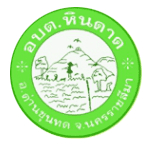 การประกาศเจตนารมณ์ เรื่อง “สุจริต โปร่งใส มหาดไทยใสสะอาด 2566” และ “งดรับ งดให้” ของขวัญ ของกำนัลทุกชนิดจากการปฏิบัติหน้าที่ (No Gift Policy)..................................................	ข้าพเจ้า นายสุวิช คมพยัคฆ์ นายกองค์การบริหารส่วนตำบลหินดาด ขอประกาศว่าองค์การบริหารส่วนตำบลหินดาด จะเป็นหน่วยงานที่เจ้าหน้าที่รัฐทุกคน ไม่รับของขวัญและของกำนัลทุกชนิด   จากการปฏิบัติหน้าที่ และขอแสดงเจตนารมณ์ว่า จะทำหน้าที่นำบุคลากรขององค์การบริหารส่วนตำบล      หินดาด ให้ยึดมั่นในสถาบันหลักของประเทศ อันได้แก่ ชาติ ศาสนา พระมหากษัตริย์ และการปกครองระบอบประชาธิปไตยอันมีพระมหากษัตริย์ทรงเป็นประมุข จะเป็นคนดี มีคุณธรรม ประพฤติปฏิบัติตนในสัมมาอาชีพด้วยความซื่อสัตย์สุจริตเป็นหลักสำคัญมั่นคง ดำรงตนอยู่ด้วยความมีเกียรติ และศักดิ์ศรีความเป็นมนุษย์ กล้ายืนหยัดในสิ่งที่ถูกต้อง ปฏิบัติหน้าที่ด้วยความซื่อสัตย์ สุจริต โปร่งใส ยึดมั่นคุณธรรม จริยธรรม 	และขอถวายสัจวาจาว่า จะประพฤติตนตามรอยพระยุคลบาท สืบสานพระราชปณิธานรักษาต่อยอดศาสตร์ของพระราชาผู้ทรงธรรม ดำเนินชีวิตตามหลักปรัชญาของเศรษฐกิจพอเพียง ด้วยความเพียร อันบริสุทธิ์ ยืนเคียงข้างสุจริตชน เพื่อความมั่นคง มั่งคั่ง ยั่งยืน ของราชอาณาจักรไทยสืบไป				ประกาศ  ณ วันที่    ๓   ตุลาคม  พ.ศ. ๒๕๖๕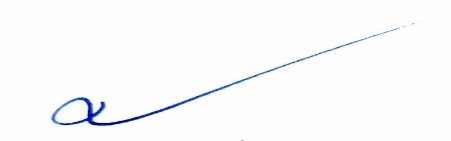                                                                        (นายสุวิช คมพยัคฆ์)					           นายกองค์การบริหารส่วนตำบลหินดาด